Publicado en Portland, Tennessee el 17/06/2024 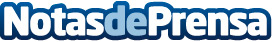 Shoals Technologies Group lanzará un paquete global de soluciones en Intersolar EuropeShoals Technologies Group, Inc. (Nasdaq: SHLS), líder mundial en soluciones sistemas de balance eléctrico (EBOS) para el mercado de la transición energética, ha anunciado hoy el lanzamiento de una amplia gama de soluciones de sistemas enfocadas a promotores internacionales y contratistas de ingeniería, adquisición y construcción (IAC)Datos de contacto:Relaciones con los inversoresMatt Tractenberg615 500 4349Nota de prensa publicada en: https://www.notasdeprensa.es/shoals-technologies-group-lanzara-un-paquete Categorias: Internacional Finanzas Industria Minera Otras Industrias Sector Energético http://www.notasdeprensa.es